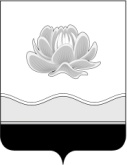 Российская Федерация                                     Кемеровская область – Кузбасс Мысковский городской округСовет народных депутатов Мысковского городского округа(шестой созыв)Р Е Ш Е Н И Е от 19 октября 2022г. № 26 О правотворческой инициативе прокурора города Мыски от 13.10.2022 № 7-1-2022 «В порядке статьи 9 Федерального закона «О прокуратуре Российской Федерации»ПринятоСоветом народных депутатовМысковского городского округа 18 октября 2022 годаРассмотрев правотворческую инициативу прокурора города Мыски от 13.10.2022 № 7-1-2022 «В порядке статьи 9 Федерального закона «О прокуратуре Российской Федерации», руководствуясь статьей 9 Федерального закона от 17.01.1992 № 2202-1 «О прокуратуре Российской Федерации», статьей 32 Устава Мысковского городского округа, Совет народных депутатов Мысковского городского округар е ш и л:1. Правотворческую инициативу прокурора города Мыски от 13.10.2022 № 7-1-2022 «В порядке статьи 9 Федерального закона «О прокуратуре Российской Федерации» принять к сведению.2. Поручить комитету Совета народных депутатов Мысковского городского округа по развитию местного самоуправления и безопасности внести изменения, указанные в правотворческой инициативе прокурора города Мыски от 13.10.2022 № 7-1-2022, в проект решения Совета народных депутатов Мысковского городского округа «О внесении изменений и дополнений в Устав Мысковского городского округа» планируемый к рассмотрению на публичных слушаниях 13 декабря 2022 года.3. Настоящее решение направить в прокуратуру города Мыски.4. Настоящее решение вступает в силу со дня его подписания.5. Контроль за исполнением настоящего решения возложить на комитет Совета народных депутатов Мысковского городского округа по местному самоуправлению и безопасности.Председатель Совета народных депутатовМысковского городского округа			                             А.М.Кульчицкий